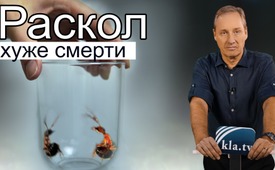 Раскол – хуже смерти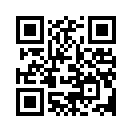 Этот мир находится на перепутье - в буквальном смысле слова. Беспринципная власть подстрекает человечество к взаимным распрям и расколу. Но интересный эксперимент показал, что подстрекательство также подчиняется определенным правилам. Если мы будем знать их и применять в свою пользу, то не только все попытки разделения потерпят неудачу, но и мы победим истинного агрессора объединенными силами - как вакцинированные, так и невакцинированные! 
Основатель Kla.TV Иво Засек в этой речи объясняет, как именно.
Распространяйте как можно дальше!Человечество сейчас проходит самый опасный этап своего вынужденного коронавирусного путешествия. Эта опасность называется раскол. Никогда еще провокация к мировым гражданским войнам не была столь масштабной, как сейчас. Вакцинированные против невакцинированных и наоборот. Если здесь прорвет плотины, нынешняя фармацевтическая диктатура в одночасье превратится во всемирную военную диктатуру, где вся прежняя свобода и нормальная жизнь для всех людей окончательно уйдет в историю. Только если вакцинированные и невакцинированные люди сейчас твердо стоят вместе и вместе противостоят общему нападающему, по человечески есть еще надежда. Пожалуйста, постарайтесь понять следующее: Критики или противники вакцины против Ковида не просто падают с неба. Они сопротивляются вакцинам с мРНК только потому, что были приведены в состояние повышенной готовности на ранних этапах действительно независимыми от фармкомпаний экспертами. Поэтому, пожалуйста, никогда не осуждайте противников вакцинации - скорее любите их за это! Они лишь хотели передать вам тревожные сведения самых высоких экспертов о крайне опасном, даже смертельно опасном эксперименте над людьми. Но основные средства массовой информации, которые сейчас порочат все свободные СМИ и просвещенных людей как врагов демократии, до сих пор отказывались участвовать в общественных дебатах и предоставлять экспертную информацию об этих опасностях. Вместо этого, день за днем, даже час за часом, они трубят на весь мир только мнение Большой Фармы, то есть полную противоположность того, что должно бы слышать человечество. И неудивительно, ведь все средства массовой информации оказались в руках Большой Фармы и цифрового финансового комплекса, это следует осмыслить. Большая Фарма и их вассалы получают невообразимую прибыль от наших страданий. Поэтому даже вы, невакцинированные, никогда не осуждайте вакцинированных - они могут сделать так же мало, как и вы. Они хотят вернуть свою и вашу жизнь в безопасное русло, они хотят нормальной жизни и свободы. Поэтому мы должны стоять вместе, вы понимаете, другого пути нет. Мы должны освоить, откуда исходит реальная опасность, как против вакцинированных, так и против невакцинированных людей, и кто "трясет стакан". Вы наверняка слышали об эксперименте, доказавшем, что черные и рыжие муравьи не борются друг с другом, если их не провоцировать. И хотя они были заперты в одном стакане, они оставляли друг друга в покое - до тех пор, пока их стеклянную тюрьму не потрясла чья-то рука. Только тогда все они внезапно ополчились друг на друга и стали убивать друг друга. Почему? Потому что каждый вид в своем смятении думал, что эта опасность исходит от другого вида. Нам обязательно нужно поучиться на этом эксперименте. Кто бы ни натравливал нас друг на друга - как бы сотрясая мировой стакан, - давайте вместе будем крепкими против этой сотрясающей руки и просто не терять нервы - обязательно. Но кто именно сотрясает нашу стеклянную тюрьму? Я говорю, Большая Фарма - через купленные ею СМИ и через связанных с ней политиков.
Несмотря на все это, критики вакцинации не могут легкомысленно игнорировать свои полученные предупреждения, понимаем мы это? Ведь эти предупреждения исходят от высококлассных и действительно независимых вирусологов, эпидемиологов и т.д. Однако перед лицом все более безжалостного требования обязательной вакцинации те, кто был предупрежден, теперь чувствуют себя перед выбором: либо добровольное, либо принудительное потенциальное самоуничтожение, к сожалению. Пожалуйста, не осуждайте их за это, они ничего не могут с этим поделать, как и вы с вашей стороны! Само собой разумеется, что они не могут просто подчиниться тому, что называется безумным человеческим экспериментом - даже под угрозой социального исключения, изоляции или даже экономического бойкота и т.д. Нет, это невозможно. В то время как основные средства массовой информации все чаще клеймят их как зло, угрожающее человечеству, они просто не хотят, чтобы им причинили серьезный вред или даже тайно убили, это их мотив.

Кстати, экспоненциальный рост числа самоубийств, который в точности совпадает с ужесточением ограничений из-за ковида, указывает на то, что должно быть что-то хуже смерти – что это - а именно эти непрекращающиеся извращенные и все более изнурительные репрессии со стороны безжалостной фармацевтической мировой диктатуры. Каждый день правительства, подконтрольные фармацевтическим компаниям, вводят еще более жесткие, еще более ограничительные меры в отношении народов. Просто быть больным сегодня запрещено. Фактически, быть больным стало социальным проступком, даже преступлением. Но и быть невакцинированным и здоровым - какое безумие овладело этим миром. Пожалуйста подумайте об этом.
В то же время правители все чаще устраивают показательные судебные процессы, как это только что произошло в Греции – что там происходит? Не прошедшие вакцинацию греки старше 60 лет в будущем должны будут заплатить штраф в размере 100 евро - в качестве так называемого "медицинского взноса", который нужно будет платить ежемесячно... И все знают, что такое невозможно с минимальными пенсиями. Что тут раздувают? Не нужно быть пророком, чтобы с уверенностью предсказать, что с этого момента уровень самоубийств среди греков старше 60 лет резко возрастет. Таким образом, во имя спасения жизни их ведут прямо на смерть. 
Пришло время отрезветь, дорогие, и понять, что движущей силой всего плана вакцинации от Covid-19 поистине не может быть спасение жизней. Никогда. И пример Западной Африки является, пожалуй, самой яркой иллюстрацией этого: 
Как раз в эти дни очередная волна паники потрясла мировой стакан, чтобы остаться на этом примере. Причиной этому в этот раз был вирус Марбург, который, как сообщалось, является опасным. Мировая пресса вышла с заголовком, представляющим собой пример с непосредственной близости: 
"Какое отношение имеет возбудитель к Германии: впервые 1 человек заразился вирусом Марбург в Западной Африке. По данным ВОЗ, вирус был обнаружен в Гвинее ...".
И это, пожалуйста, поймите, из-за одного единственного случая заболевания марбургом во всей Западной Африке. Сам вирус Марбург известен с 1960-х годов, но это никогда не приводило мир в движение. Почему – хорошо следите за тем, что я объясню:

В Западной Африке более 300 миллионов человек проживают на территории, которая примерно на треть больше Европы. Если мы посмотрим лишь на небольшую подборку вполне нормальных цифр ежегодной смертности, то вдруг поймем, какой огромный театр здесь разыгрывается: Долгое время Западная Африка была известна как "могила белого человека". В XVIII веке до 75% вновь прибывших европейцев регулярно умирали в течение первого года после прибытия от тропических болезней, таких как малярия, желтая лихорадка или сонная болезнь. Сегодня этот показатель, вероятно, все еще составляет около 10 %.

А теперь сравнительные цифры для недавно раздутой паники по поводу 1-го случая заболевания вирусом Марбург в Западной Африке: еще в 2019 году вполне нормальной была ситуация, когда от малярии там умерло не менее 228 000 человек; в целом по Африке этот показатель тогда составлял 386 000 смертей. И с незапамятных времен это не вызывало большого возмущения. Но теперь, когда один человек из 300 миллионов заболевает марбургским вирусом – если тут речь не идёт о положительном тесте, что ещё следовало уточнить - весь мир приводится в состояние повышенной готовности. Одна и та же картина прослеживается в статье NZZ от 30 ноября 2021 года, где паника нагнеталась строками: "Восточные кантоны Швейцарии ужесточают меры, FOPH подтвердил 3 случая омикрон...". Именно поэтому тогда было сказано, "что Федеральный совет собирается на кризисное заседание по поводу омикрона.… (NZZ с 30.11.2021)
В Швейцарии в настоящее время проживает почти 9 миллионов человек: и только у троих из них обнаружен новый вариант Covid - а уже полным ходом идут кантональные ужесточения. Если бы в этой реакции было что-то материнское, то пришлось бы говорить о действительно крайне психически ненормальной матери, которая постоянно бегает за своим ребенком, чтобы защитить его даже от малейшей опасности. И такое действительно ненормально! И это с целыми народами.
Но вернемся к Западной Африке: весь мир трещит по швам из-за одного случая заболевания Марбургом, но никак не из-за 44 000 человек, которые ежегодно умирают от голода, это было бы делом, или, если уж речь о спасении людей, 20 000 человек, которые лишают себя жизни из-за страданий и несчастий. К сожалению, последние статистические данные по Западной Африке отсутствуют - вероятно, не случайно. Но проведите небольшое исследование, и вы обнаружите, что по аналогии с увеличением ограничений все эти показатели резко вырастут. Если бы наши спасители мира были действительно озабочены спасением человеческих жизней, они бы имели такую возможность и легко справились с этой задачей в Африке на протяжении десятилетий. Но те же самые крупные корпорации, которые снова и снова раздувают нынешнюю ковид-планемию, чтобы максимизировать свои прибыли, - это те самые корпорации, которые известный социолог Жан Зиглер неустанно обличал со следующими анализами, я цитирую Жана Зиглера:
"Во всей Африке достаточно продовольствия - во всем кризисе голода виноваты только богатые государства и безжалостные крупномасштабные спекулянты". 

Конец цитаты
Но что всегда работало безотказно от Южной до Северной Африки, так это программы вакцинации. Дорогостоящие яды вакцин вместо дешевой, чистой воды и помощи для самопомощи для 1 миллиарда человек, это было бы не сложно. А теперь весь мир вынужден считаться с новым карантином и ужесточением мер безопасности, потому что в одной единственной стране был обнаружен единичный случай так называемого вируса Марбург. Здесь мы затронули лишь вершину айсберга. Я не знаю, какие еще безумные примеры потребуются для того, чтобы мы, наконец, очнулись от своего гипноза и встали коллективно, как обиженное и обманутое население планеты, против 1-го врага человека, который эксплуатирует нас здесь и постоянно настраивает нас друг против друга. Пожалуйста, очнитесь от глубокого сна слепого доверия и пробудите все свое окружение с помощью такой информации.
В конце этого исследования, однако, мы задаем себе, возможно, самый важный вопрос: почему возникла такая явно безумная паника из-за 3 случаев заболевания омикрон в Швейцарии и 1 случая заболевания марбургом в Западной Африке?
Вопрос, почему?

К сожалению, есть основания полагать, что вирус Марбург и новый вариант вируса Омикрон могут быть использованы для сокрытия именно тех повреждений и последствий от прививок, но опять же и для сохранения ограничительных мер. Очень к стати. Давайте никогда не забывать: до начала вакцинации против Ковида очень немногие из нас знали хотя бы одного тяжелобольного человека. Однако с начала вакцинации почти каждый человек вдруг знает целый ряд людей, страдающих легкой, умеренной или тяжелой формой заболевания! Это ведь так. Но и неудивительно, ведь до этого людей месяцами и годами лишали жизненно важного кислорода, заставляя носить маски, так что им приходилось постоянно вдыхать собственные выхлопные газы. В результате - нас очень серьезно и рано предупредили - наша иммунная система будет крайне ослаблена, что сделает нас восприимчивыми ко всем видам микробов, с которыми мы в противном случае справились бы довольно легко.

Но теперь самое страшное подозрение должно быть озвучено: к сожалению, да. А именно: вирус Марбург уже используется для сокрытия бесчисленных смертей, вызванных прорывами в вакцинации. Однако я скажу одно: это будет только первая стадия  обвинения. Вторая стадия будет еще более безжалостно бить по всем невакцинированным, запомните это хорошо - и ровно до тех пор, пока не будет введен ЦИФРОВОЙ ТОТАЛЬНЫЙ КОНТРОЛЬ - во всем мире! 
Генеральный директор ВОЗ Тедрос Адханом Гебрейесус затронул этот вопрос на пресс-конференции в Женеве, отметив, что вирус Марбург, цитирую, "сильно отличается от вируса, вызывающего Ковид 19", конец цитаты.
Но затем упоминается, что многие элементы мер реагирования остались прежними: например, изоляция и лечение инфицированных людей или отслеживание и карантин контактов, а также вовлечение местных сообществ в ответные меры. Поэтому я просто называю это системой Штази - одним словом.
Однако, к сожалению, не только глава ВОЗ рассуждал о возможной следующей пандемии с участием Марбурга. Печально известный GAVI "псевдо-филантропа" Билла Гейтса также написал статью 22 апреля 2021 года со зловещим названием, цитирую: "Следующая пандемия: Марбург?", конец цитаты.
Но мы до сих пор помним все крики предостережения от самых высокопоставленных вирусологов, эпидемиологов, медицинских специалистов, биохимиков и т.д. - и все они были действительно независимы от фармацевтической промышленности! Как громко они предупреждали нас о том, что побочные и поздние эффекты противоковидных вакцин приведут именно к таким различным видам кровотечений. Мы обильно вещали об этом, действительно, как они сейчас проявляются в этих так называемых новых вариантах. Это именно то, что они предсказывали. Если бы это было тщательно исследовано и публично опубликовано, то для нас это означало бы, в лучшем случае, что все преступление с мРНК было разоблачено. Но что если настоящие виновники этого неизмеримого ущерба просто хотят любой ценой скрыть его, скрыть тот факт, что они это сделали, и поэтому просто свалить вину за это повсеместное кровотечение на "новые варианты вирусов"? Что тогда?

Лучшие из экспертов предупреждали, в частности, что мутанты появятся только после начала вакцинации. Они громко, очень громко предупреждали, что микротромбы - это маленькие кровяные сгустки - будут образовываться в наших головах, в наших органах, в наших конечностях и так далее. Более того, те специалисты, которых последовательно подавлял мейнстрим, рано предупреждали о еще более ужасных последствиях, как только начнут вводить новые бустеры прививок от ковида. В то время даже не знали о том, что появятся ещё другие, да. Прокуроры,возьмитесь за это! На карту поставлены жизни целых народов, если то, о чем здесь говорится, правда. Кстати, некоторые цитаты таких экспертов вы можете найти ниже в программе.
Самые высокопоставленные из этих профессоров в конечном итоге фактически лишь с отчаянием говорили о геноциде, потому что вакцинация приведет к непропорционально большим эксцессам. Они предупреждали об этом. Но именно этот сценарий, несомненно, разворачивается сейчас, прямо на наших глазах, именно с тех пор, как началась вакцинация. Никакого реального прогресса в исцелении нет, скорее наоборот. После начала вакцинации смертность резко возросла. Именно поэтому я тоже в самом начале призывал к тому, чтобы цифры смертности до и после начала вакцинации против ковида тщательно отслеживались и публично документировались. Прошу всех помочь сделать это еще более тщательно! Используйте эти данные в Ветопедии или найдите свои собственные способы. Главное, чтобы вся правда об этой трагедии наконец-то стала известна!
В этом контексте необходимо упомянуть еще одну важную информацию:

Единственное, что пока происходит в этой области, - это, к сожалению, ежедневное усиление преследования и обвинений в адрес здоровых и невакцинированных. Вся охота на ведьм, как я ее называю, всегда ведется основными СМИ. А они, как доказано, являются вассалами Большой Фармы и цифрового финансового комплекса. Вся их охота направлена против невакцинированных. Но все те, кто прошел вакцинацию, также подвергаются преднамеренному наказанию. И я уже говорил, что только посредством всемирных гражданских войн им удастся скрыть, замаскировать и спрятать это величайшее преступление всех времен. Так давайте же теперь вместе возьмем на себя ответственность - вакцинированные и невакцинированные, мы оба, оба сорта. Вместо того, чтобы обрушиваться друг на друга, подстрекать и осуждать друг друга, давайте вместе выведем на свет истинных виновников, вырвем их на свет, что лучше всего. Благодаря совместному обеспечению всемирного открытого диалога, да, всемирного общественного расследования, наконец-то будут представлены подавленные голоса самых высокопоставленных предупреждающих голосов. Мы должны добиваться этого, другого пути нет. На данный момент мы не можем сделать ничего более демократичного.

И теперь, к сожалению, ещё раз в убедительной форме: Компания Primerdesign утверждает, что в 2018 году разработала ПЦР-тест на геморрагическую, то есть вызывающую кровотечение, лихорадку Марбург. В то же время, однако, фармацевтический гигант Soligenix также спешит испытать вакцину против вызывающей кровотечение лихорадки Марбург. Разве это не интересно? И насколько это безумно? Скажите мне, кто в мире будет тратить огромные суммы денег на разработку такого специфического ПЦР-теста, когда эта новая мутация вируса Марбург появилась только спустя годы? Однако, как мы только что видели, когда появился 1-й марбургский случай, среди этих фармацевтических гигантов все уже пошло своим чередом, как на стадионе. Вы видите это? Совпадения? И снова всё сгущается ещё больше:

Так получилось, что акционерами компании Soligenix снова стали BlackRock, Goldman Sachs и Co. - мне не нужно перечислять весь список - да, именно так, они снова находятся на переднем фронте разработки вакцины. Итальянский журналист-расследователь сказал, цитирую: "Может быть, кто-то уже думает о следующей пандемии, чтобы держать рабов в постоянном состоянии чрезвычайной ситуации? Или даже обвинить вирус Марбурга в смертях, которые вместо этого были побочными эффектами антиковидных вакцин и вызвали микротромбозы и микротромбы. Эффекты, которые растут из-за бустерных прививок усиливаются и растут. Или и то и другое вместе..." 
Конец цитаты

Если бы это было правдой, то вся проблема была бы ничем иным, как замаскированной биологической атакой, скажем, широкомасштабной атакой против всего человечества! Прокуроры, занимайтесь этими вопросами, это ваш долг. Давайте также не будем забывать, насколько адекватно задокументировано, что некоторые распространители экспериментальных веществ мРНК утверждали, что население Земли должно быть значительно сокращено. Что это? Они уже были изгнаны из Африки, Индии, не знаю, откуда еще, когда выяснилось, что с помощью своих вакцин они тайно массово стерилизуют женщин, делают людей бесплодными, оставляют сотни тысяч своих граждан калеками - и многое другое. Kla.TV, мы сообщали об этом. Но необъяснимым образом правосудие неизменно и всегда терпит поражение от этих самых бандитов. Их ложь можно было разоблачить на примере лжи о СПИДе, свином гриппе, птичьем гриппе, атипичной пневмонии и т.д. и обвинить их в гигантском мировом мошенничестве - но суть в том, что на самом деле ничего не произошло. Они действительно штрафовали различных мошеннических фармацевтических гигантов на миллиарды, но потом просто позволили им продолжать в том же духе, понимаете? Вот так? И что такое несколько миллиардов штрафа, когда до этого у вас было несколько триллионов? Для этих людей это все равно, что небольшой штраф за парковку для богатого управляющего банком. Но если попадётся какой-то простой убийца или растлитель малолетних, то, скажу вам, он отыгрался на всю оставшуюся жизнь. Вывод: Маленьких больше не выпускают из поля зрения. Но поскольку с этими действительно огромными монстрами вакцинации никогда не свели счёт, им удалось установить за нашими доверчивыми спинами всемирную фармацевтическую диктатуру, с помощью которой они прямо сейчас терроризируют, порабощают и запирают все население планеты, так что целые армии всех возрастов находят это хуже смерти и без промедления прекращают свою жизнь, как это постоянно происходит.
Каждый рядовой наблюдатель должен почувствовать, что эти фармацевтические гиганты уже торгуются о доходах от следующей широко разрекламированной пандемии. Они уже снова участвуют в гонке. Однако в этом соревновании не обойтись без порабощенных народов, которых ради этого чудовищного дохода необходимо постоянно держать в состоянии чрезвычайного положения! Таков наш ужасный удел. И причём: вакцинированные и невакцинированные! Давайте вместе выступим против настоящего агрессора и разрушителя наших свобод и прав человека. Давайте вместе неустанно настаивать на том, чтобы здесь наконец-то допустили публичные дебаты. До сих пор в этом было отказано. Мы должны предоставить открытое слушание всем этим действительно независимым от фармацевтики экспертам, мы должны добиться этого. Чтобы этот хаос, угрожающий существованию, резко прекратился во всем мире. И последнее: пожалуйста, всегда помните о том, против кого мы объединились: Это лжепророческие объединения, они переходят от одного лжепророчества к другому. Они говорят прямо противоположное. Именно эти люди не могут даже причесаться как следует, пожалуйста, откройте глаза! Сначала они сказали, что маски не нужны, а потом навязывают нам обязательность масок. Это те же самые люди, которые лгали народу, что с маленьким укольчиком вопрос будет снят, будет достигнут стадный иммунитет, невакцинированные не будут ущемлены и так далее. И всегда все происходило с точностью до наоборот. Это ложные пророки обольщают здесь весь мир. Это те же самые люди, которые постоянно меняют правила безопасности таким извращенным образом, что для их описания не хватит толстой книги. Это люди, которые хотят поставить под свой полный контроль не только невакцинированных, но и весь мир. И для достижения этой цели - господства - никакие средства разделения им не страшны. Но мы, говорю я, разглядели их обман - мы есть и остаемся одно. Мы не допускаем никакого разделения, мы неразрывно боремся против той скрытой руки, которая трясет и гремит мировым стаканом, чтобы подстрекать нас всех друг против друга. Но мы с этим не согласны. Мы распространяем эти знания до краев земли, мы стоим твердо и в конце концов тоже победим на этом пути неразрывного единства. Не иначе.
Я - Иво Засек, который стоит перед Богом уже 44 года.от Ivo SasekИсточники:„Gesundheitsbeiträge“ für ungeimpfte Griechen
NZZ vom 30.11.2021: https://www.nzz.ch/international/corona-griechenland-fuehrt-impfpflicht-fuer-senioren-ein-ld.1657881?reduced=true

Marburg-Virus
NZZ vom 10.8.2021: https://www.nzz.ch/wissenschaft/marburg-virus-was-der-erreger-mit-deutschland-zu-tun-hat-ld.1639777?reduced=true

Westafrika
https://de.wikipedia.org/wiki/Westafrika
https://de.wikipedia.org/wiki/Liste_von_Staaten_und_Territorien_nach_Einwohnerzahl#ListeМожет быть вас тоже интересует:---Kla.TV – Другие новости ... свободные – независимые – без цензуры ...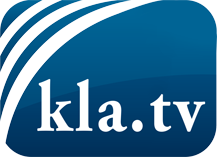 О чем СМИ не должны молчать ...Мало слышанное от народа, для народа...регулярные новости на www.kla.tv/ruОставайтесь с нами!Бесплатную рассылку новостей по электронной почте
Вы можете получить по ссылке www.kla.tv/abo-ruИнструкция по безопасности:Несогласные голоса, к сожалению, все снова подвергаются цензуре и подавлению. До тех пор, пока мы не будем сообщать в соответствии с интересами и идеологией системной прессы, мы всегда должны ожидать, что будут искать предлоги, чтобы заблокировать или навредить Kla.TV.Поэтому объединитесь сегодня в сеть независимо от интернета!
Нажмите здесь: www.kla.tv/vernetzung&lang=ruЛицензия:    Creative Commons License с указанием названия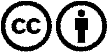 Распространение и переработка желательно с указанием названия! При этом материал не может быть представлен вне контекста. Учреждения, финансируемые за счет государственных средств, не могут пользоваться ими без консультации. Нарушения могут преследоваться по закону.